RESUMEPAWAN KUMAR                                                          			 Vill - Rasulpur (Palwal) HR-121102                                                               			 Email :- pawanbajna@gmail.com                                                               			 Mob. No. +917015718739                                                             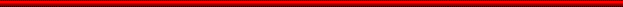 CARRIER OBJECTIVES:- To establish myself in a position where I can utilize my studies and potential. I would like at work with a concern. Which will provide me the opportunity to learn more and utilize me as asset of an organization?PERSONAL PROFILE-.  			Name			:	PAWAN KUMAR			Father’s Name	:	            Mr. Devendra Singh			Mother’s Name	:	Mrs. Malti Devi			Date of Birth		:	23/09/1994			Sex			:	Male			Language		:	English & Hindi			Nationality		:	Indian			Marital status		:	UnmarriedTECHNICAL SKILLS: Computer Fundamental (DOAP) - (Ms-World, Ms-Excel & Internet Tally Erp9.Balance Sheet Salary Sheet, TDS GST etc.)DOM  Six Month From Unicef Computer collage khair AligarhI have knowledge of Tally ERP 9EDUCATION:-High School from UP Board in 2010 Intermediate from UP Board in 2012Graduation from Agra University, Agra (UP) in 2015EXPERIENCE:-Experienced in under Chartered Accountant (CA) 02 Years.  Om Infrastructure As an Accountant  period from Two Years Three MonthsDECLARATION:-	I hereby declare that the above mentioned information is correct up to my knowledge and is                Bear the responsibility for the correctness of the above mentioned particular.Date: Place: 									(PAWAN KUMAR)